2021年6月1日至2021年6月15日沈阳市新增可办证商品房楼盘明细2021年6月1日至2021年6月15日沈阳市新增可办证商品房楼盘明细2021年6月1日至2021年6月15日沈阳市新增可办证商品房楼盘明细开发企业项目名称房屋地址沈阳港晟房产开发有限公司居住、商业浑南区沈营大街526-65甲号浑南区沈营大街526-67号浑南区沈营大街526-64号浑南区沈营大街526-68甲号浑南区沈营大街526-72号浑南区沈营大街526-69号浑南区沈营大街526-66号浑南区沈营大街526-52号浑南区沈营大街526-56号浑南区沈营大街526-55号浑南区沈营大街526-54号浑南区沈营大街526-68号浑南区沈营大街526-65号浑南区沈营大街526-57号浑南区沈营大街526-53号沈阳宏禹轩房屋开发有限公司宏发英里蓝湾于洪区细河路155号于洪区南阳湖街134号沈阳中铁阅湖置业有限公司住宅、公建于洪区沧水街29-8号于洪区沧水街27-1号于洪区沧水街29-3号于洪区沧水街29-8号沈阳建新联合置业有限公司富力院士廷A沈北新区蒲丰路97-38号沈北新区蒲丰路97-37号沈北新区蒲丰路97-35号沈北新区蒲丰路97-36号沈北新区蒲丰路97-41号沈北新区蒲丰路97-42号沈北新区蒲丰路97-39号沈北新区蒲丰路97-40号沈阳鼎峰瑞阳置业有限公司住宅、公建于洪区汪河路172号沈阳铁鑫达房地产开发有限责任公司居住、商业浑南区沈营大街66-39号浑南区沈营大街66-39号浑南区沈营大街66-38号浑南区沈营大街66-35号浑南区沈营大街66-36号浑南区沈营大街66-37号沈阳航远置业有限公司居住、商业和平区和安街15-2号和平区和安街15-5号和平区和安街15-4号和平区和安街15-1号和平区和安街15-3号和平区和安街15-6号和平区和安街15-7号沈阳中南高科置业有限公司中南高端智能制造产业园一期沈北新区蒲南路33-22号沈北新区蒲南路33-23号沈北新区蒲南路33-21号沈北新区蒲南路33-19号沈北新区蒲南路33-20号沈北新区蒲南路33-27号沈北新区蒲南路33-28号沈北新区蒲南路33-26号沈北新区蒲南路33-24号沈北新区蒲南路33-25号沈北新区蒲南路33-9号沈北新区蒲南路33-10号沈北新区蒲南路33-11号沈北新区蒲南路33-8号沈北新区蒲南路33-5号沈北新区蒲南路33-6号沈北新区蒲南路33-7号沈北新区蒲南路33-16号沈北新区蒲南路33-17号沈北新区蒲南路33-18号沈北新区蒲南路33-15号沈北新区蒲南路33-12号沈北新区蒲南路33-13号沈北新区蒲南路33-14号可办证商品房楼盘查询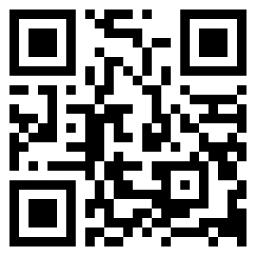 